Муниципальное бюджетное дошкольное образовательное учреждение города Керчи Республики Крым «Детский сад комбинированного вида №6 «Радуга»Квест-игра для детей старшей группы «В городе правил дорожного движения»(с использованием игровых,  квест - технологий,здоровьесберегающих и ИКТ-технологий) 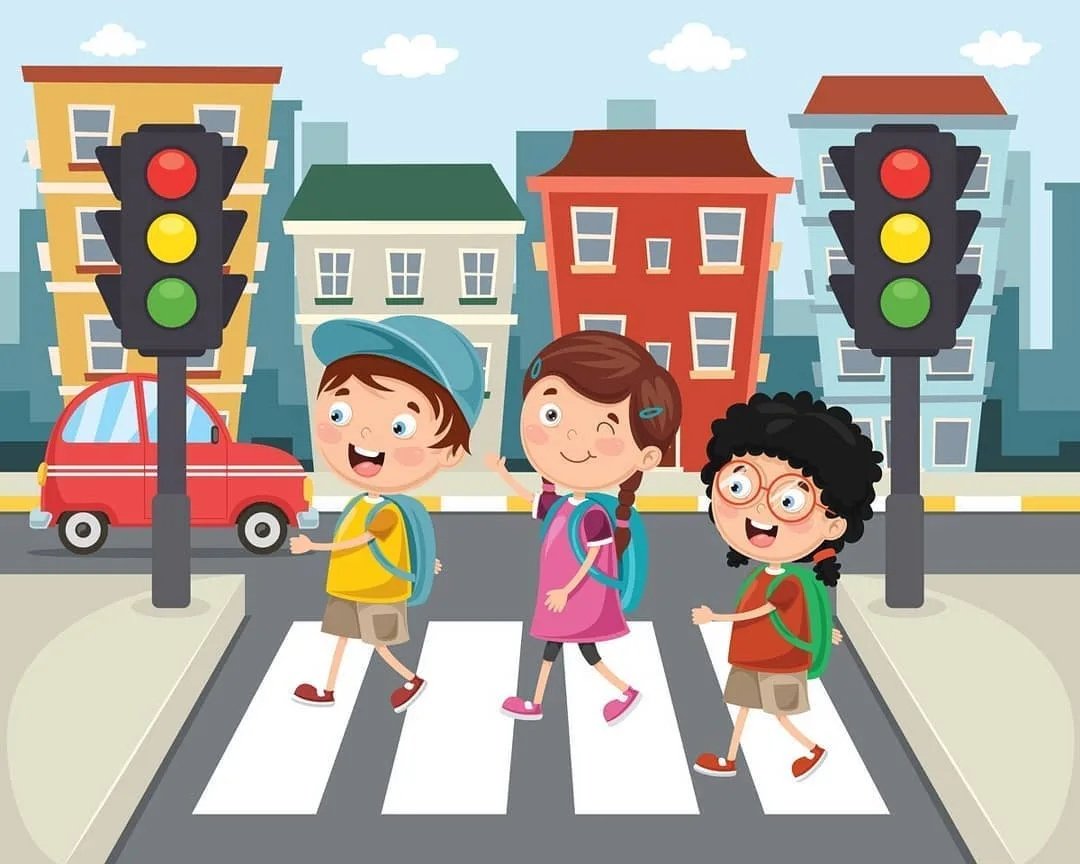 						Подготовила:						воспитатель Соколова И.Л.						первая квалификационная категория,						педагогический стаж 36 летг. Керчь,2023г. Цель: закрепить в игровой форме знания правил дорожного движения, знание дорожных знаков, пропаганда основ безопасного поведения на дороге.Задачи: Обучающие: Обучение детей элементарной дорожной грамотности;Закрепить умение различать дорожные знаки, понимать их предназначенные для водителей и пешеходов;Уточнить знания детей об элементах дороги (тротуар, пешеходный переход, проезжая часть), участниках дорожного движения, сигналах светофора.Активизировать словарь по данной теме, закрепить в речи детей слова: пешеход, пассажир, тротуар, названия дорожных знаков;Закрепить знания о транспорте специального назначения.Развивающие: Привитие навыков конкретных действий безопасного поведения на проезжей части, на улице, во дворе;Формировать умение ориентироваться в основных дорожных знаках;Развивать память, логическое мышление, ориентацию в окружающей детей обстановке, развивать смекалку, внимание, любознательность, ловкость, речевую активность;Воспитательные: Воспитывать общую культуру поведения на дороге, с целью предупреждения детского дорожно-транспортного травматизма;Развивать коммуникативные качества, быстроту реакции;Формировать желание соблюдать правила дорожного движения, умение работать в команде для достижения общей цели. Методические приемы: рассматривание иллюстраций, беседа, художественное слово, загадки, указания, пояснения, самостоятельная деятельность, развитие находчивости и активности, активность детей за счет включения проблемной ситуации, убеждение, поощрение.Ожидаемые результаты:• Воспитать грамотного пешехода и пассажира.• Привитие устойчивых навыков безопасного поведения на дороге.• Закрепление знаний о работе светофора.Оборудование: Спортивный инвентарь: соты, «тоннель», мостик, конусы, Дидактическая игра «Дорожные знаки», Разрезные картинки «Техника специального назначения», Жезл, свисток, Макеты  светофоров с примерамиМольберты – 3 шт.,Проктор, экран.Кубик Блума,Интерактивная игра «Незнайка в городе»,Разрезная сюжетная картинка «Ситуация на дороге».Предварительная работа:- Беседы: «Дорожные знаки»,  «Сигналы светофора», «Красный, жёлтый, зелёный», «Правила перехода улиц и дорог», «В городском транспорте», «О полосатой «зебре» и дорожном знаке «Пешеходный переход»;- Дидактические игры: «Что такое улица», «Я - водитель», «Дорожные знаки»;- Чтение художественной литературы: Б. Житков «Светофор». С. Михалков «Если свет зажегся красный». В. Семерин «Запрещается-и разрешается»- Рассматривание фотографий «Улицы нашего города»- Составление рассказов о дорожных ситуациях по сюжетным картинкам.Ход занятия.Дети заходят в зал, становятся в круг.Воспитатель: Дети, давайте поздороваемся с гостями.Становись команда в кругЯ твой друг и ты мой другКрепко за руки возьмемсяИ друг другу улыбнемсяСегодня мы отправимся с вами на прогулку по городу.Незнайка: и я с вами хочу, только правил не знаю.Воспитатель: А что это у тебя за папка? Что в ней?Незнайка: Там картинка. Её разрезали. Поможете мне ее собрать? Воспитатель: Ну что, ребята, поможем? Для начала проведем разминку. Я буду задавать вопросы, слушайте внимательно. Если вы поступаете так же, отвечайте: Это я, это я, это все мои друзья.Кто из вас идет вперед только там, где переход?Кто вблизи проезжей части весело играет в мяч?Кто из вас в салоне тесном уступает старшим место?Кто бежит вперед так скоро, что не видит светофора?Знает кто, что красный свет, означает - хода нет?1. ЗаданиеВоспитатель: Молодцы! Готовы отправляться на прогулку. Смотрите, ребята начертили классики. А вы сможете в классики сыграть? Дети прыгают по сотам. Подходят к столу, на котором разложены шаблоны светофоров.Воспитатель: Дети, что помогает водителям и пешеходам?Дети: Светофор.Воспитатель: Давайте попробуем собрать светофор. Обратите внимание, что в окошках на светофоре изображены примеры, если вы решите эти примеры правильно, то и правильно соберете сигналы светофора. 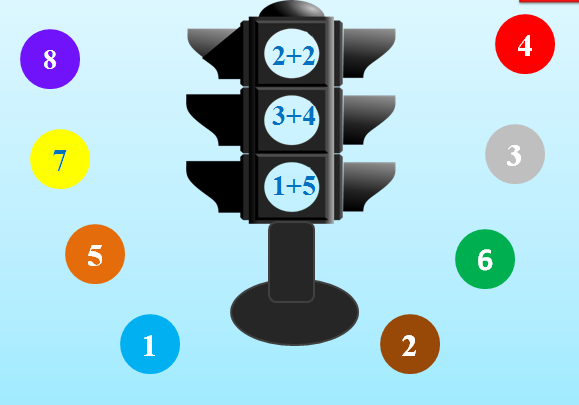 Дети работают за столами, а 1 ребенок -  у мольберта.Воспитатель уточняет выполнение задания у детей.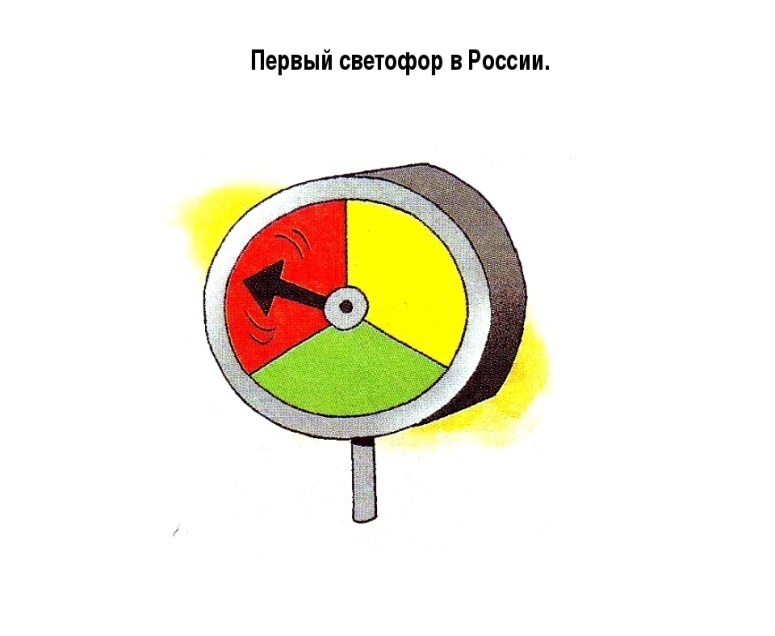 Воспитатель: Ребята, оказывается, первый светофор появился в Англии 150 лет назад. А в России светофор появился 100 лет назад в Москве. Он был похож на часы. Стрелку на нужный цвет поворачивал регулировщик. Светофор устанавливали на самых опасных участках дороги. Светофор – носитель света.Воспитатель: Какие сигналы у светофора? Сколько их? Что обозначает красный? Что обозначает желтый? Что обозначает зеленый? Ответы детей.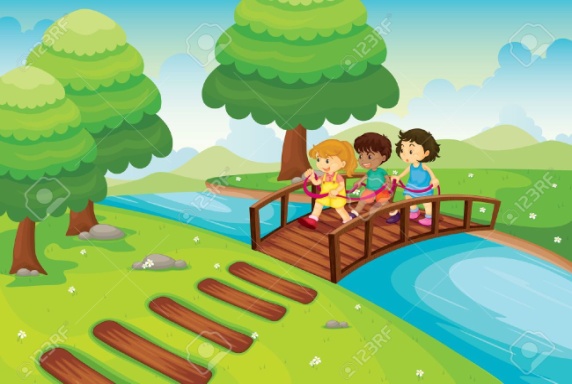 Воспитатель: Молодцы, все правильно! Незнайка, доставай один из фрагментов своей картинки и прикрепляй его на мольберт.2  задание Воспитатель: Вот мы вышли из парка. В нашем городе течет река. Нам нужно перейти через мостик, чтобы попасть на другую сторону (Дети идут по мостику). Воспитатель: Сейчас я предлагаю вам поиграть в игру «Передай жезл»
А кому для работы нужен жезл?Дети: Этот жезл нужен для работы инспектору ДПС.Воспитатель: Вы будете передавать жезл друг другу, а когда услышите сигнал свистка, остановитесь. У кого жезл окажется в руках, тот будет отвечать на вопрос.Ты всегда запомни строго, не место для игры…                  
 (дорога)Пешеходам объясняет, как дорогу перейти. Он сигналы зажигает, помогает нам в пути…    (светофор)Он укажет поворот и подземный переход. Без него никак нельзя. Это друг…          (дорожный знак)Стой! Нельзя идти! Опасно! Если загорелся…            (красный)Светофор сигнал дает, что пора идти вперед. Препятствий нет, горит…          (зеленый свет)Воспитатель: Молодцы! Все верно! Незнайка, доставай ещё одну часть картинки. 
- Посмотрите ребята, какая оживленная дорога. Как же нам попасть на другую сторону?Дети: Используем подземный переход.Задание 3  Воспитатель: Правильно, отправляемся в путь. Дети проползают через мягкую трубу. Подходят к мольберту с дорожными знаками. - Ребята, посмотрите, перед вами дорожные знаки, но с ними что-то не  так. Чего-то не хватает. Давайте дополним их недостающими деталями, чтобы знак стал правильным.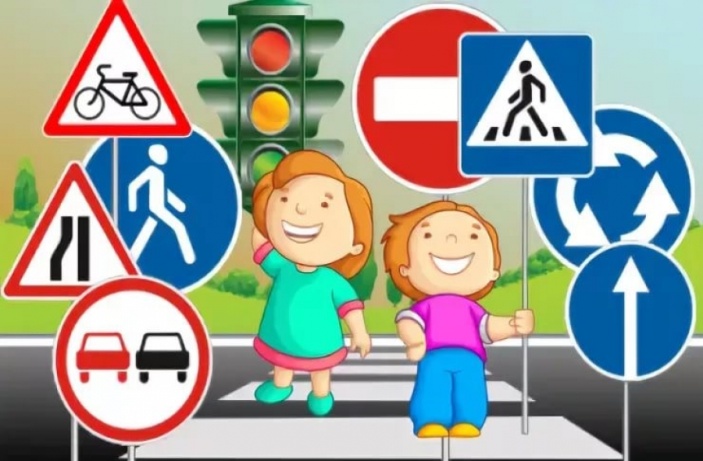 	Дети подходят по одному, крепят недостающую деталь, называют знак и говорят, что он обозначает. - Незнайка, крепи следующий фрагмент картинки.Задание 4 Воспитатель: Ребята, чтобы стать водителем, нужно учить в специальной школе и выполнять различные задания. Одно из таких заданий – змейка. Давайте мы с вами постараемся пройти по такому участку не задевая препятствие.Дети проходят, подходят к столу с пазлами.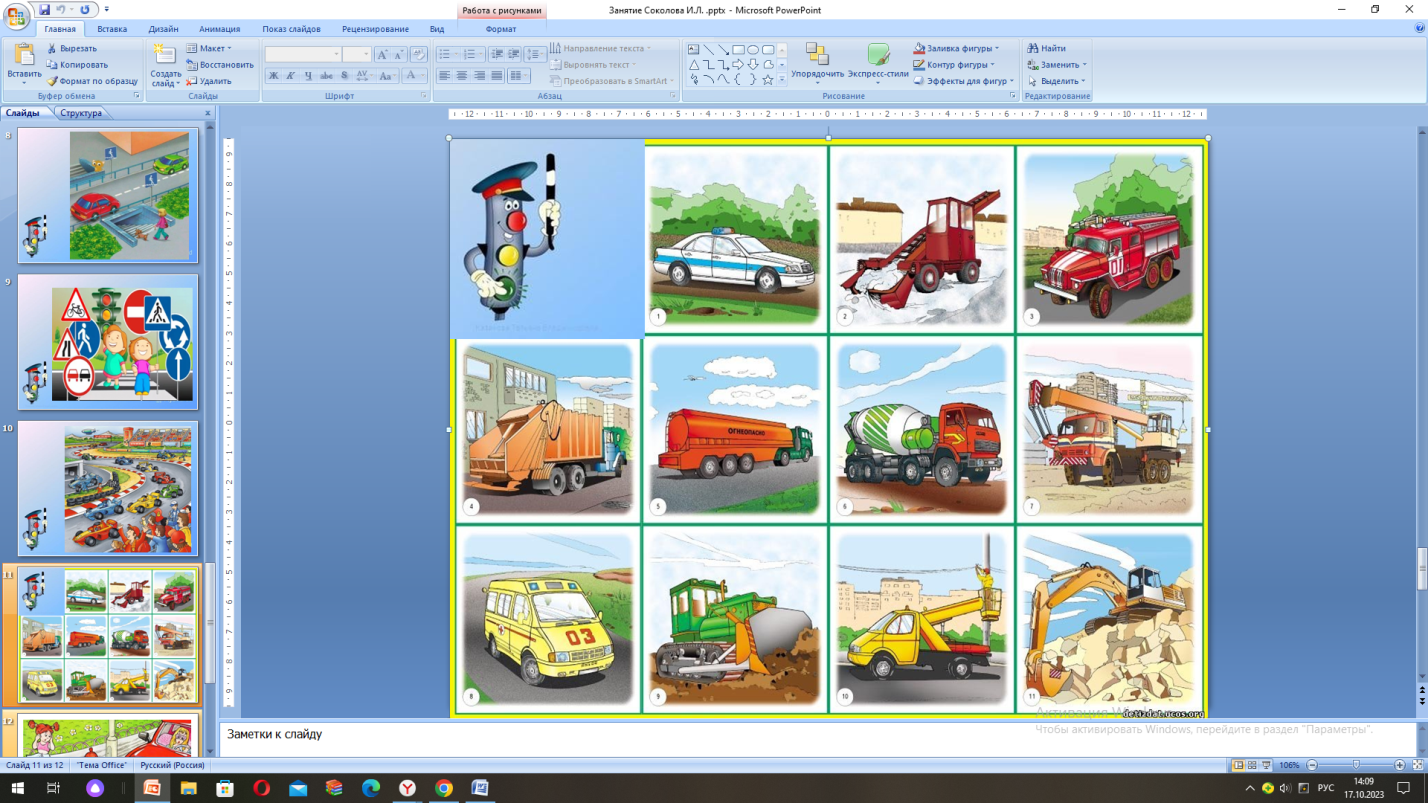 Воспитатель: Я предлагаю вам выполнить еще одно задание (Дидактическая игра «Разрезные картинки «Спец.техника»).Дети достают детали, складывают картинку, помогают друг другу. Один работает у мольберта. Воспитатель  задает вопросы детям по ходу работы, что за техника, для чего она нужна.Воспитатель: А знаете, что первый экскаватор появился 120 лет назад в России. Его создали для строительства железной дороги. 
- Ребята, какие машины у вас получились? (Пожарная, полицейская, скорая помощь, экскаватор, бетономешалка, дорожный каток) Для чего они предназначены? Ответы детей.Задание 5  Воспитатель: Ну, Незнайка, доставай последний фрагмент картинки. Ребята, давайте посмотрим, что получилось (ситуация с нарушением правил дорожного движения)Воспитатель: Дети, давайте с помощью нашего волшебного Кубика, попробуем рассказать, что же случилось с девочкой.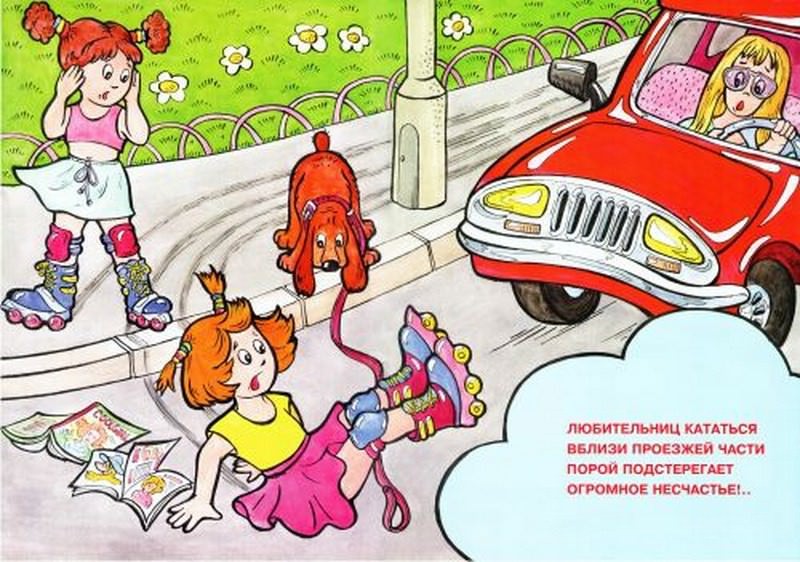 - Какая ситуация произошла на дороге?- Почему  дорога это место повышенной опасности?- Объясни, почему надо отключать телефон и наушники?- Поделитесь, какие правила дорожного движения вы знаете?- Предположи, что было бы без правил дорожного движения?- Придумай название картинке.Ответы детей.Воспитатель: Незнайка, ты все запомнил? Незнайка: Спасибо ребята, вы меня многому научили. Я хочу с вами поиграть.Задание 6 Игра (интерактивная) «Незнайка в большом городе» Воспитатель: Молодцы! Все ответы верны.Незнайка: Мы все заслуживаем медали «Знаток дорожного движения» Ура!Незнайка вручает детям медали. Воспитатель: А мы еще подготовили маленькие сувениры. Светоотражающие брелки. Мы подарим их друг другу и гостям, на помять о нашем занятии. - А на этом наше занятие окончено. Я надеюсь, что правила вы будете соблюдать всегда и везде.